平成２８年度 大阪府自転車競技大会【清水・杉野杯】 実　施　要　項目　　的　　大阪府・大阪市における自転車競技の普及・啓蒙および振興を図り、スポーツによる心身の健全な発達に寄与することを目的とする。また、競技大会の結果を強化選手選考の資料とする。主　　催　　大阪府自転車競技連盟・大阪市自転車競技連盟 後　　援　　(公財)日本自転車競技連盟 　(一社)全日本実業団自転車競技連盟大阪高等学校体育連盟自転車競技専門部 協　　力　　関西サイクルスポーツセンター日　　時　　平成２８年５月１５日（日）【小雨決行】　競技は１０時 開始予定受　　付　　トラック(バンク)入口　　９：００～９：３０会　　場　　関西サイクルスポーツセンター（400ｍ公認トラック）河内長野市天野町1304番地　電話 0721-54-3100参加資格　　平成２８年度 (公財)日本自転車競技連盟競技登録者 （他府県選手登録者も参加可能）参加制限　　 ・男子は、下記の５種目から２種目以内を選択すること。　・女子は、下記の３種目から２種目以内を選択すること。　　　　　　 ・オープンは、下記の４種目から２種目以内（中学生以下は、オープンに参加してください。）を選択すること。※少年の部へのエントリーは高校生に該当する年齢の者のみとする。ただし、平成28年4月1日現在で満１８歳以上の者は、高校生であっても成年の部へエントリーすること。競技種目　　１．成年・少年男子　　 ①１ｋｍタイムトライアル　②スプリント　③ケイリン　④ポイント・レース（参加人数により距離を決定します。）⑤スクラッチ注）男子種目において６名以上の参加がない場合は、成年・少年の統合や中止する場合があります。　２．女　　子　　　　　   ①500ｍタイムトライアル　②スプリント③３㎞(２㎞)インディヴィデュアル・パーシュート３. オープン　　　　　   ①200ｍフライングタイムトライアル　②500ｍタイムトライアル③１㎞タイムトライアル　④２㎞インディヴィデュアル・パーシュート競技規則　　(公財)日本自転車競技連盟規則、および本大会特別規則により行う。①すべての競技者は、競技規則に適合した自転車・機材で参加し、(公財)日本自転車競技連盟公認ヘルメット(判定基準ＪＣＦ公認シール)または、ＪＫＡ公認(競輪)ヘルメットを着用すること。 ②タイムレースに限りエクステンションバー・公認エアロヘルメットの使用を認める。 ③少年の部においては、ギア比制限が設けられているので注意すること。違反者は失格とする。参 加 料　　　３，０００円　　　　　オープン　　１，０００円申込方法　　郵便振替用紙( 郵便局に備え付けの専用用紙)を使用し、通信欄に下記の必要事項を記載し送金するか　　　　　　エントリー用紙をホームページからダウンロードし、ｅメールまたは、郵送にて送ること。		大阪車連公式Website ： http://www.osaka-cf.com※チームで複数名エントリーする場合は、振替用紙にエントリー者名をすべて記入すること。※参加料は郵便振替による送金のみの受付とする。（男子・女子ともに当日受付はしない）※オープンは、当日受け付けもするが、できるだけ事前の申し込みをお願いします。必要事項　　① 氏　名　　 ② チーム名 　 ③最近の１kmTTのタイム　 ④ ＪＣＦ登録番号 　④ 出場種目 　⑤ 送金日 　　 　※③は男子のみ③のタイムは、組分け・出走順決定に使用します。持ちタイムの無い場合は「なし」とご記入ください。注）電話による受付は一切出来ません。申込先
郵　　送：〒610-0351　京都府京田辺市大住ケ丘４－１１―９　岡本昌明ｅメール：oka5212moto@gmail.com振込先ゆうちょ振替：口座番号　　００９００－５－１６４４１７加入者名　　大阪車連エントリー事務局銀行振込：ゆうちょ銀行 〇九九(ゼロキュウキュウ)支店 当座0164417 
口座名　大阪車連エントリー事務局申込期限　　平成２８年4月30日（土）　 午後５時　（エントリー用紙または、メール必着のこと。）表　　彰　　 　各種目の１位から３位に賞状を授与し、副賞を贈る。ただし、各種目の参加者が５名以下の場合　　１位にのみ賞状を授与し、副賞を贈る。                    ※副賞は、参加人数等により内容を変更します。そ の 他　　　・参加料は申込み後、返金は出来ません。  悪天候で中止の場合も同じです。・悪天候時または、緊急時の大会の有無に関する問合わせは、当日(15日)の朝７時からつぎの大会専用電話にて受けます。　大会専用携帯電話　　０９０－１４４２－７３２９　（大会当日のみ有効）・無断遅刻は出場を認めない場合もある。 ・競技中の疾病傷害に対しては、応急処置はするが、それ以後については本人が一切の責任を負わなければならない。(各自、必ず健康保険証を持参すること）・選手駐車場はユースホステル前の駐車場を使用し、東門から入場願います。・関西サイクルスポーツセンターへの入場券（パス）をお持ちでない方、および付き添いで入場される方は、入場料および駐車料金が必要です。・本大会の男女成績は平成２８年度全国都道府県対抗自転車競技大会ならびに国民体育大会大阪府代表選手選考の資料とします。・期限までにｅメールによりエントリーがあった場合でも、参加料の振込みが確認できない場合は、出場を認めません。(念のため振込票・領収証をご持参ください。)以 上　この事業は，競輪の補助金を受けて実施するものです。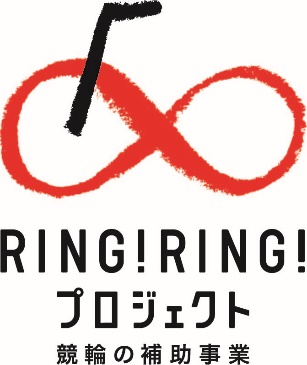 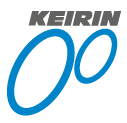 http://ringring-keirin.jp